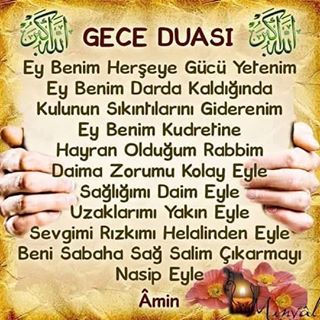 Medyum Melek Kalender@MEDYUMMELEKAna SayfaHakkındaFotoğraflarEtkinliklerNotlarVideolarGönderilerHizmetlerMağazaGruplarTekliflerToplulukTanıtım YapTanıtımları Yönet1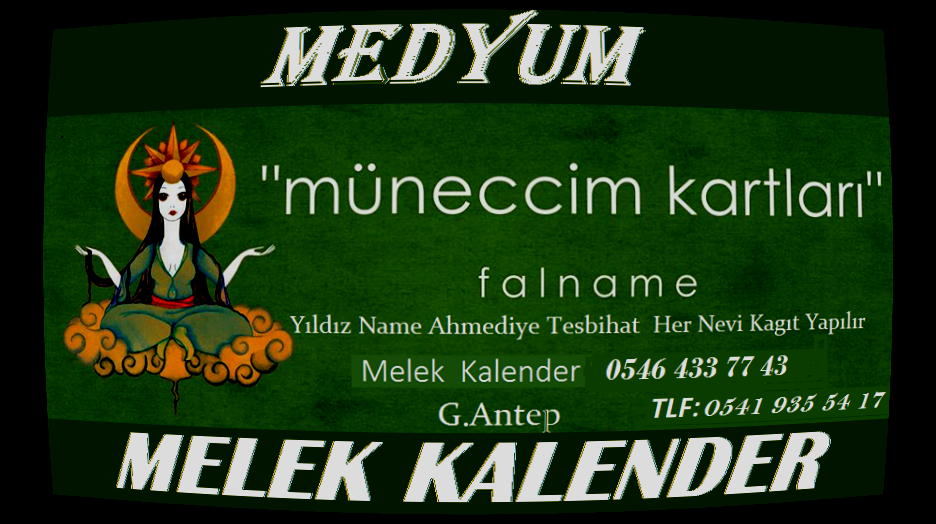 Kapağı DeğiştirBeğenTakip EtPaylaşDiğerŞimdi AraHakkındaGENELKategoriTanınmış KişiDüzenleAdıMedyum Melek KalenderDüzenleKullanıcı Adı@MEDYUMMELEKDüzenleSAYFA BİLGİLERİ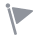 20 Ocak 2016 tarihinde Açıldı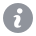 Customers visit my business at my business addressİLGİ ALANLARI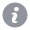 Kişisel İlgi AlanlarıBu ilimde ağırlıklı olarak cinlerin etkisinde kalmış, saralı(epilepsi) hastalar ve aşırı sihire maruz kalmış insanlara yardımcı olmaktır. Ayrıca BioenerjiİLETİŞİM BİLGİLERİ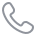 Ara 0546 433 77 43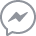 @MEDYUMMELEKMesaj Gönder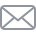 okyanusbenzer@hotmail.com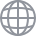 https://www.facebook.com/melekkalender27?fref=ts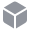 Düzenle Diğer HesaplarDAHA FAZLA BİLGİBağlı Olunan Kuruluşhttps://www.facebook.com/melekkalender27?fref=tsHakkındaAHMEDİYE
YILDIZNAME
TAROT KARTLARI
AYNA BAKIMI
BİOENERJİImpressumMedyum Melek Kalender TLF:05464337743ÖzgeçmişSihir, sara, cinlerin etkisinde kalan hastalarCinsiyetiKadınKişisel BilgilerAlaybey MH.Gaziler CD. Koçak iş hanı kat. 2. NO.118
Şahinbey Gaziantep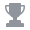 Düzenle ÖdüllercardMenü Ekle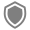 Düzenle Gizlilik İlkesi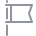 Sayfa Kodu1670698329886019categoriesTanınmış Kişi · Astrolog ve MedyumHİKAYEMİZBu ilimde ağırlıklı olarak cinlerin etkisinde kalmış, saralı(epilepsi) hastalar ve aşırı sihire maruz kalmış insanlara yardımcı olmaktır. Ayrıca Bioenerji
AHMEDİYE
YILDIZNAME
TAROT KARTLARI
AYNA BAKIMI
BİOENERJİ
TLF: 0546 433 77 43
Alaybey MH.Gaziler CD. Koçak iş hanı kat. 2. NO.118 ŞAHİNBEY GAZİANTEPEKİP ÜYELERİBu kişiler Medyum Melek Kalender Sayfasını yönetiyor ve Sayfanın kendi profillerinde görünmesine ve adlarının ve profil resimlerinin Sayfada gösterilmesine izin verdiler.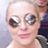 Melek Kalender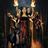 Melek KalenderSayfa Bilgilerini Düzenle